RSE:n Kävellen Kuntoon kävelyprojektiNYT KÄVELEMÄÄN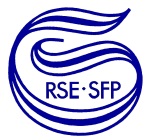 NimiSeuraRastita ruutu (X)  käveltyäsi  reippaasti vähintään 30 minKampanjan aikana 11.10.2015 – 29.2.2016